Expression of Interest – Open Call to Collaborate – Culture Night 2021. The Presentation Arts Centre and artist Kitsch Doom in Partnership with Wexford County Council’s Culture Night 2021 are seeking expressions of interest from artists based in County Wexford who are interested to collaborate for a night of performance, spoken word, experimental theatre and alternative drag performance with multimedia artist Kitsch Doom. Kitsch is inspired by theories on gender, sociology, and posthumanism, Kitsch transforms themselves and volunteers into fictional characters through acting techniques such as improvisation and the Method. The performance will be a Cabaret style introduction to spoken word, experimental theatre and alternative drag performance with performers highlighting various aspects of their artform. This performance is intended to be suitable for any member of the community seeking to deepen their understanding of alternative cultures and subcultures.Please fill out and return this expression of interest form to lisa@presentationcentre.ie along with relevant supporting materials. Deadline for submissions is 4pm on Friday 20th August. Are you a professional working artist based in County Wexford? (Please note, your practice must be based in County Wexford to be eligible for the Open Call) Yes		NoPlease describe your practice (150 words Max)Please explain how your practice relates to performance, themes of gender, identity, sexuality, or digital realities and the planned event described above for Culture Night 2021.  (300 words Max)Please briefly describe how you would like to present your work on Culture Night. (200 words Max)Supporting Material Please attach 3-5 high resolution images (300dpi) of your work in the email along with this form or send 3- 5 links to performances on YouTube/ Vimeo etc. Please include passwords to view work where required. 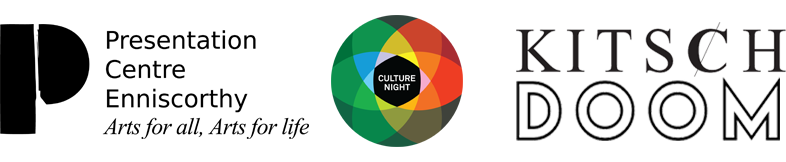 